Доклад начальника отдела работы с налогоплательщикамиУФНС России по Саратовской области А.В. Ходосовой«Электронные сервисы ФНС России»27.02.2019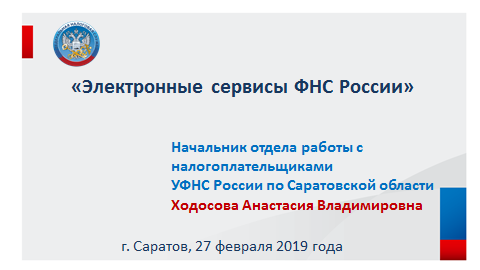 Здравствуйте, уважаемые налогоплательщики!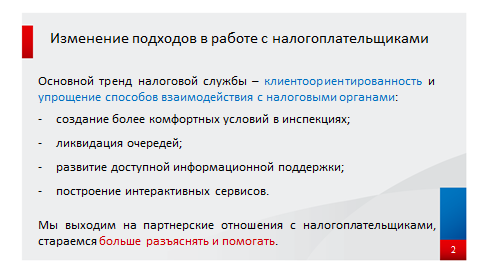 За прошедшие годы налоговая служба коренным образом изменила подходы к работе с налогоплательщиками. Основной тренд – это клиентоориентированность и упрощение способов взаимодействия с налоговыми органами:создание более комфортных условий в инспекциях;ликвидация очередей;развитие доступной информационной поддержки;построение интерактивных сервисов.Разработаны и внедрены «Основные принципы и требования к организации обслуживания налогоплательщиков». Налоговая служба проводит обучение сотрудников общению с налогоплательщиками в разных ситуациях. Основной упор делается на разрешение и недопущение конфликтов.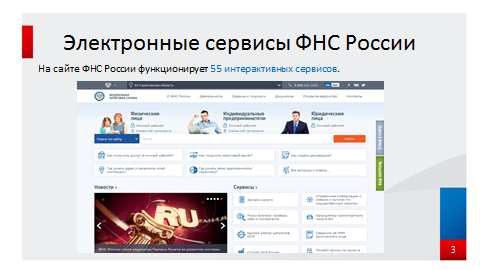 Федеральная налоговая служба активно внедряет электронные интерактивные сервисы для удобства налогоплательщиков. На сегодняшний день разработано и размещено на сайте ФНС России 55 интерактивных сервисов.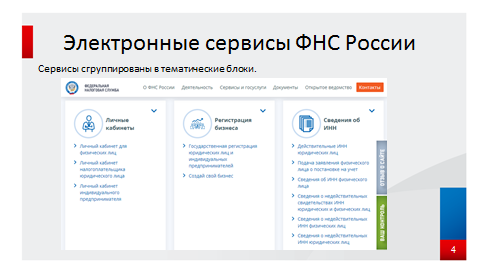 Сервисы сгруппированы в тематические блоки.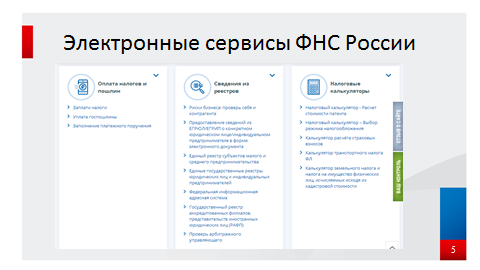 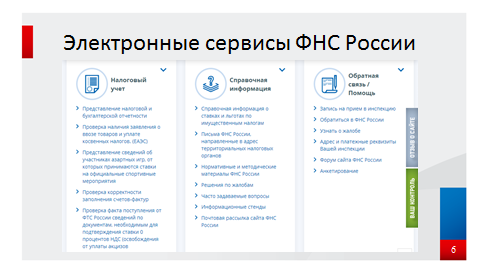 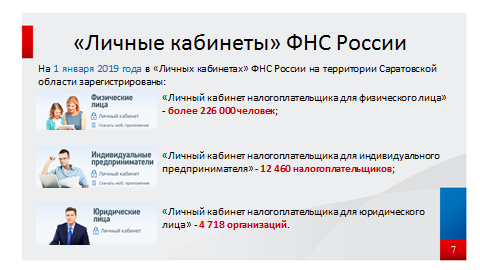 На официальном сайте ФНС России для физических лиц, юридических лиц и индивидуальных предпринимателей функционируют удобные сервисы «Личный кабинет налогоплательщика для физических лиц» (зарегистрировано почти 226 тысяч налогоплательщиков), «Личный кабинет налогоплательщика юридического лица» (зарегистрированы 4718 организаций региона) и «Личный кабинет налогоплательщика индивидуального предпринимателя» (12460 налогоплательщиков).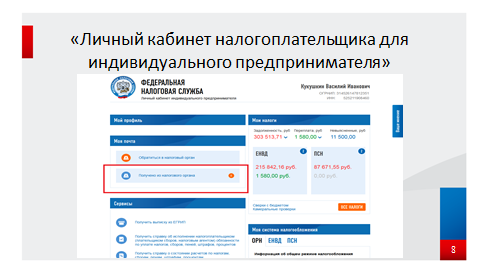 «Личный кабинет налогоплательщика индивидуального предпринимателя»  позволяет воспользоваться следующими услугами:получить выписки из ЕГРИП в электронном виде;внести изменения в сведения об индивидуальном предпринимателе;направить обращения в налоговые органы, с использованием типовых форм заявлений/запросов/обращений;подать жалобу на акты налоговых органов ненормативного характера, действия (бездействие) их должностных лиц;оперативно получать информацию о документах, направленных в налоговый орган;узнать о своей задолженности, переплате или предстоящем платеже стало прощеуточнить невыясненные платежи, отправив заявление в налоговый орган в режиме онлайн;получить сводную информацию о применяемых индивидуальным предпринимателем системах налогообложения;позволяет выбрать подходящую систему налогообложения;просмотреть операций по расчету с бюджетом;получить выписки операций по расчету с бюджетом или акты совместной сверки.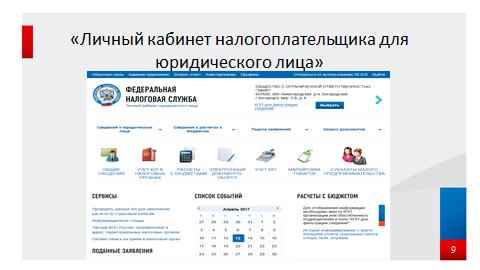  «Личный кабинет налогоплательщика юридического лица» позволяет:получать актуальную информацию о задолженности по налогам перед бюджетом, о суммах начисленных и уплаченных налоговых платежей, о наличии переплат, невыясненных платежей, об исполненных налоговым органом решениях на зачет и на возврат излишне уплаченных (излишне взысканных) сумм, о принятых решениях об уточнении платежа, об урегулированной задолженности, о неисполненных налогоплательщиком требованиях на уплату налога и других обязательных платежей, о мерах принудительного взыскания задолженности; получать выписку из ЕГРН в отношении самого себя;направлять запросы и получать справку о состоянии расчетов по налогам, сборам, пеням, штрафам, процентам, акт совместной сверки расчетов по налогам, сборам, пеням, штрафам, процентам; направлять запрос на получение справки об исполнении обязанности по уплате налогов, сборов, пеней, штрафов, процентов; составлять и направлять в налоговые органы заявления на уточнение невыясненного платежа, заявление на уточнение платежных документов, в которых налогоплательщик самостоятельно обнаружил ошибки в оформлении, заявления о зачете/возврате переплаты, заявления для инициирования сверки расчетов с бюджетом; направлять в налоговый орган сообщения по форме С-09-6 об участии в российских организациях; получать услуги по постановке и снятию с учета организации по месту нахождения обособленного подразделения, внесению изменений в сведения об обособленном подразделении на основании формализованных электронных сообщений налогоплательщика по формам № С-09-3-1, С-09-3-2, 1-6-Учет, 3-Учет, в качестве налогоплательщика ЕНВД на основании заявлений по формам № ЕНВД-1, ЕНВД-3, 3-Учет; направлять документы для государственной регистрации юридических лиц или внесения изменений в сведения, содержащиеся в ЕГРЮЛ, в налоговый орган для осуществления процедур государственной регистрации или внесения изменений в ЕГРЮЛ; получать информацию о ходе исполнения его заявлений и запросов самостоятельно контролировать сроки оказания услуги налоговым органом, получать решения налогового органа по направлению заявлениям.Налоговая служба постоянно совершенствует электронные сервисы и услуги для налогоплательщиков. Их развитие является одним из факторов, способствующих повышению качества налогового администрирования. 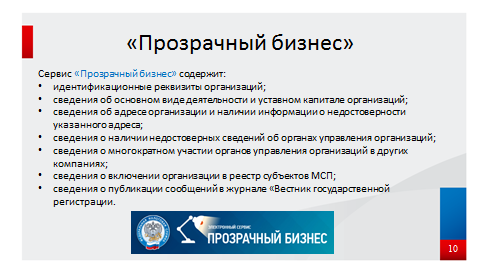 Так, недавно запущен новый сервис ФНС России «Прозрачный бизнес». Сервис позволяет получить комплексную информацию о налогоплательщике – организации и помогает повысить защищенность при выборе контрагентов компании. В сервисе, в форме наборов открытых данных, размещены сведения, с которых снят режим налоговой тайны. Среди них такие как: суммы недоимки, уплаченные налоги и сборы, суммы доходов и расходов, налоговые правонарушения, среднесписочная численность и др.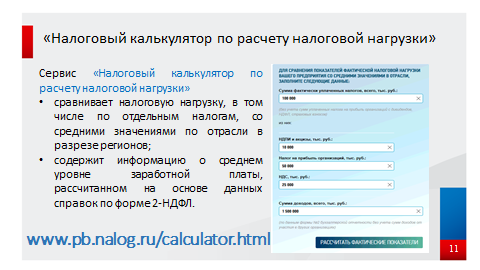 Совсем недавно начал функционировать сервис «Налоговый калькулятор по расчету налоговой нагрузки». Сервис позволяет налогоплательщикам, применяющим общий режим налогообложения, сравнить свою налоговую нагрузку, в том числе по отдельным налогам, со средними значениями по отрасли в разрезе регионов. Также Сервис содержит информацию о среднем уровне заработной платы, рассчитанном на основе данных справок по форме 2-НДФЛ.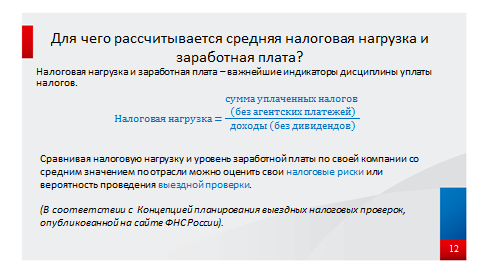 Налоговая нагрузка и заработная плата – важнейшие индикаторы дисциплины уплаты налоговНалоговая нагрузка= (сумма уплаченных налогов (без агентских платежей))/(доходы (без дивидендов))Сравнивая налоговую нагрузку и уровень заработной платы по своей компании со средним значением по отрасли можно оценить свои налоговые риски или вероятность проведения выездной проверки.(В соответствии с  Концепцией планирования выездных налоговых проверок, опубликованной на сайте ФНС России).Обратите внимание!Отклонение налоговой нагрузки и заработной платы от среднеотраслевых значений – не является достаточным основанием для доначисления налогов.Для этого налоговому органу необходимо доказать факт получения необоснованной налоговой выгоды – нарушения налогового законодательства.Поэтому систематическое проведение самостоятельной оценки рисков по результатам своей финансово-хозяйственной деятельности позволяет при необходимости своевременно уточнить свои налоговые обязательства.Что изменилось?Переход на новые технологии администрирования, централизация баз данных о налогоплательщиках с использованием Big Data позволили ускорить и детализировать расчет средней налоговой нагрузки и заработной платы.Преимущества сервиса:Централизованная база – единые правила формирования информации о каждом налогоплательщике для всех налоговых органов Налоговая нагрузка и заработная плата рассчитываются отдельно по каждому налогоплательщику, затем формируется выборка наиболее типичных значений  – средние индикаторы не завышаютсяДетализированный перечень отраслей: каждый может найти данные по своей отраслиДанные в региональном разрезе: учитывается региональная специфика ведения бизнеса (климатические условия, логистика, стоимость трудовых ресурсов и т.д.)Средняя заработная плата: прозрачный расчет по полученным справкам 2-НДФЛСейчас я расскажу Вам, как пользовать сервисом. 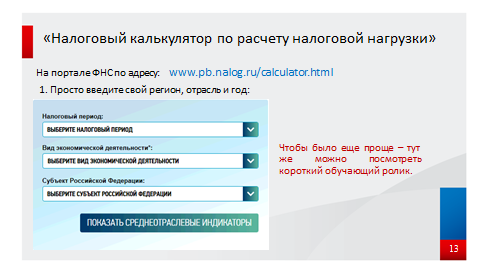 Он находится на портале ФНС по ссылке, которую Вы видите на слайде.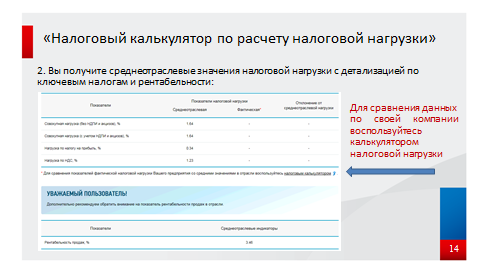 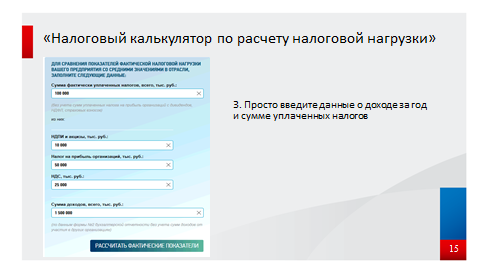 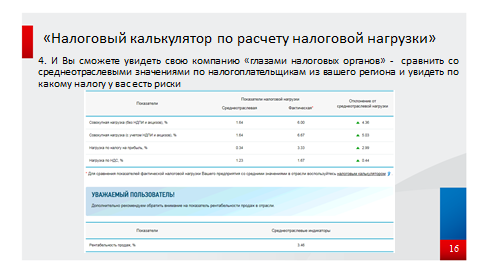 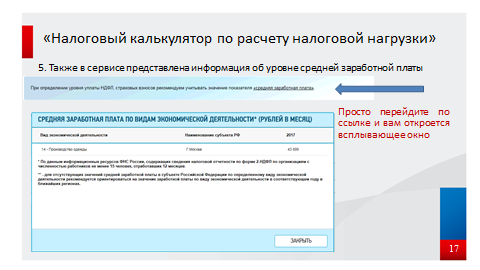 Также на сайте ФНС России доступны и другие налоговые калькуляторы: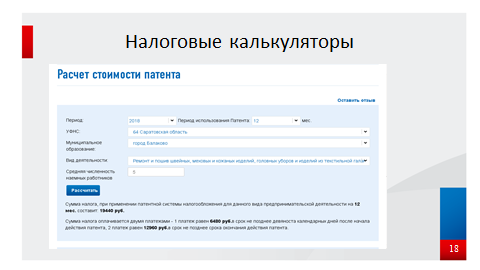 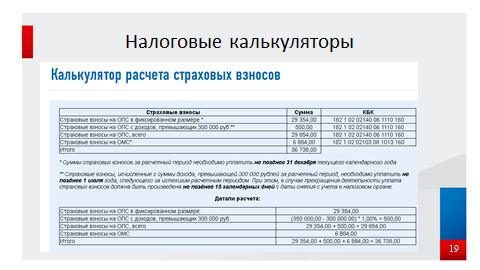 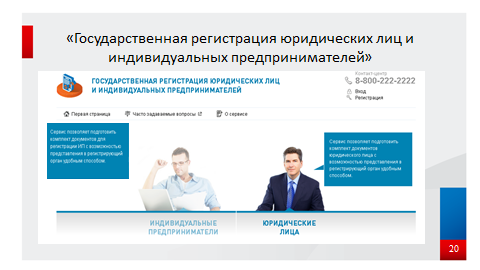 На сайте также функционирует электронный сервис «Государственная регистрация юридических лиц и индивидуальных предпринимателей», позволяющий регистрировать и вносить изменения в регистрирующие документы онлайн.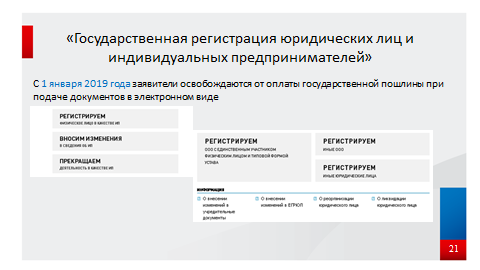 Налоговая служба активно привлекает налогоплательщиков к использованию электронных сервисов, создавая соответствующие условия. Так с 1 января 2019 года заявители освобождаются от оплаты государственной пошлины при подаче документов в электронном виде. 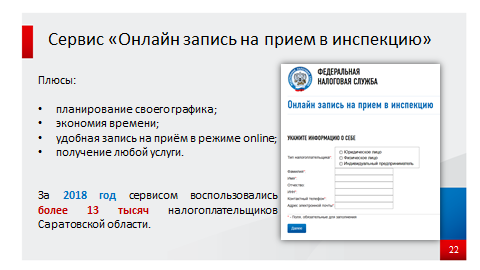 С помощью интерактивного сервиса «Онлайн запись на прием в инспекцию» налогоплательщик имеет возможность спланировать свое посещение и записаться на прием в выбранное время в режиме онлайн. За 2018 год более 13 тысяч налогоплательщиков записались на прием в налоговые органы области через Интернет и сэкономили свое время.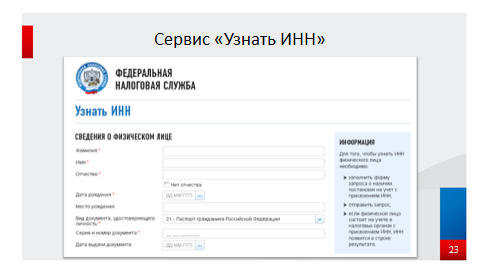 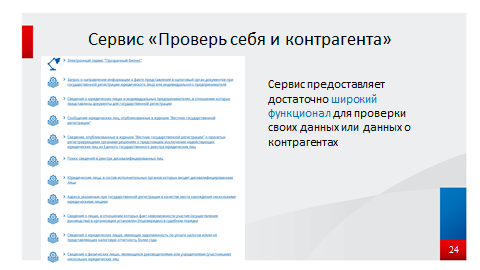 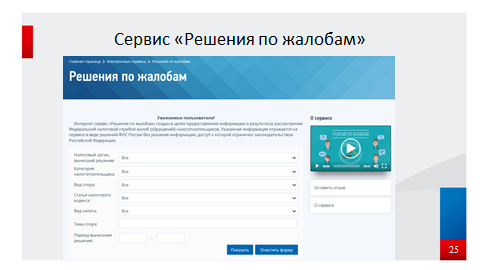 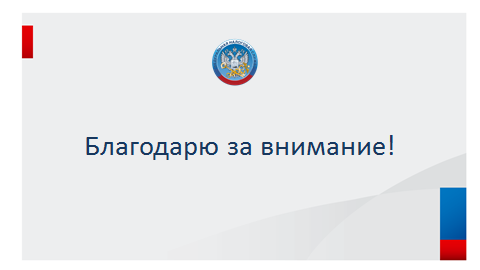 